106年度教育部國民及學前教育署自造實驗室Fab Lab營運推廣實施計畫活動成果活動名稱活動名稱機器人課程研習機器人課程研習機器人課程研習機器人課程研習機器人課程研習機器人課程研習機器人課程研習活動類別活動類別□體驗課程  ■工作坊 □推廣活動□體驗課程  ■工作坊 □推廣活動□體驗課程  ■工作坊 □推廣活動□體驗課程  ■工作坊 □推廣活動□體驗課程  ■工作坊 □推廣活動□體驗課程  ■工作坊 □推廣活動□體驗課程  ■工作坊 □推廣活動活動目標活動目標1.推展創意教學活動，建構多元適性學習目標，提升教師教學品質，增   進學生學習興趣與潛能。 2.建構學習型策略聯盟合作關係，促進高中職校與大專院校教學合作機制與產業發展平台，鼓勵學校發展科系特色。 3.探索新興科技工業4.0機器人競能，藉由實驗指導實作及競賽研習，培養學生創新思考能力，增進新興科技應用與問題解決能力。 1.推展創意教學活動，建構多元適性學習目標，提升教師教學品質，增   進學生學習興趣與潛能。 2.建構學習型策略聯盟合作關係，促進高中職校與大專院校教學合作機制與產業發展平台，鼓勵學校發展科系特色。 3.探索新興科技工業4.0機器人競能，藉由實驗指導實作及競賽研習，培養學生創新思考能力，增進新興科技應用與問題解決能力。 1.推展創意教學活動，建構多元適性學習目標，提升教師教學品質，增   進學生學習興趣與潛能。 2.建構學習型策略聯盟合作關係，促進高中職校與大專院校教學合作機制與產業發展平台，鼓勵學校發展科系特色。 3.探索新興科技工業4.0機器人競能，藉由實驗指導實作及競賽研習，培養學生創新思考能力，增進新興科技應用與問題解決能力。 1.推展創意教學活動，建構多元適性學習目標，提升教師教學品質，增   進學生學習興趣與潛能。 2.建構學習型策略聯盟合作關係，促進高中職校與大專院校教學合作機制與產業發展平台，鼓勵學校發展科系特色。 3.探索新興科技工業4.0機器人競能，藉由實驗指導實作及競賽研習，培養學生創新思考能力，增進新興科技應用與問題解決能力。 1.推展創意教學活動，建構多元適性學習目標，提升教師教學品質，增   進學生學習興趣與潛能。 2.建構學習型策略聯盟合作關係，促進高中職校與大專院校教學合作機制與產業發展平台，鼓勵學校發展科系特色。 3.探索新興科技工業4.0機器人競能，藉由實驗指導實作及競賽研習，培養學生創新思考能力，增進新興科技應用與問題解決能力。 1.推展創意教學活動，建構多元適性學習目標，提升教師教學品質，增   進學生學習興趣與潛能。 2.建構學習型策略聯盟合作關係，促進高中職校與大專院校教學合作機制與產業發展平台，鼓勵學校發展科系特色。 3.探索新興科技工業4.0機器人競能，藉由實驗指導實作及競賽研習，培養學生創新思考能力，增進新興科技應用與問題解決能力。 1.推展創意教學活動，建構多元適性學習目標，提升教師教學品質，增   進學生學習興趣與潛能。 2.建構學習型策略聯盟合作關係，促進高中職校與大專院校教學合作機制與產業發展平台，鼓勵學校發展科系特色。 3.探索新興科技工業4.0機器人競能，藉由實驗指導實作及競賽研習，培養學生創新思考能力，增進新興科技應用與問題解決能力。 執行情形期程(時間)期程(時間)期程(時間)106年12月06日08:30 起 ～ 106年12月06日 12:30 止106年12月06日08:30 起 ～ 106年12月06日 12:30 止106年12月06日08:30 起 ～ 106年12月06日 12:30 止106年12月06日08:30 起 ～ 106年12月06日 12:30 止106年12月06日08:30 起 ～ 106年12月06日 12:30 止執行情形主辦單位主辦單位主辦單位國立羅東高工協辦單位協辦單位執行情形■教師   □學生  ■教師   □學生  ■教師   □學生  ■教師   □學生  ■教師   □學生  執行情形參與人數參與人數參與人數25人25人25人25人25人執行情形經費來源經費來源經費來源■營運補助計畫■營運補助計畫校內預算   元校內預算   元其他   元執行情形執行成果摘要執行成果摘要執行成果摘要執行成果摘要執行成果摘要執行成果摘要執行成果摘要執行成果摘要執行情形1.教師觀摩LEGO、Fasto…等各式比賽機械人機型。2.教師動手操作各式機械人之拆裝及組合。3.教師能把機械人課程融入課程。1.教師觀摩LEGO、Fasto…等各式比賽機械人機型。2.教師動手操作各式機械人之拆裝及組合。3.教師能把機械人課程融入課程。1.教師觀摩LEGO、Fasto…等各式比賽機械人機型。2.教師動手操作各式機械人之拆裝及組合。3.教師能把機械人課程融入課程。1.教師觀摩LEGO、Fasto…等各式比賽機械人機型。2.教師動手操作各式機械人之拆裝及組合。3.教師能把機械人課程融入課程。1.教師觀摩LEGO、Fasto…等各式比賽機械人機型。2.教師動手操作各式機械人之拆裝及組合。3.教師能把機械人課程融入課程。1.教師觀摩LEGO、Fasto…等各式比賽機械人機型。2.教師動手操作各式機械人之拆裝及組合。3.教師能把機械人課程融入課程。1.教師觀摩LEGO、Fasto…等各式比賽機械人機型。2.教師動手操作各式機械人之拆裝及組合。3.教師能把機械人課程融入課程。1.教師觀摩LEGO、Fasto…等各式比賽機械人機型。2.教師動手操作各式機械人之拆裝及組合。3.教師能把機械人課程融入課程。執行情形活動照片（至多6張，並簡要說明）活動照片（至多6張，並簡要說明）活動照片（至多6張，並簡要說明）活動照片（至多6張，並簡要說明）活動照片（至多6張，並簡要說明）活動照片（至多6張，並簡要說明）活動照片（至多6張，並簡要說明）活動照片（至多6張，並簡要說明）執行情形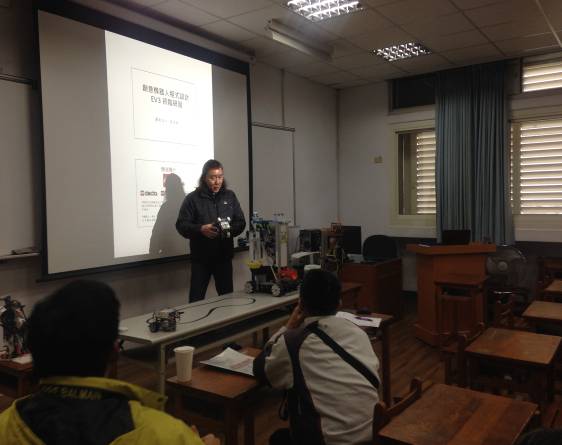 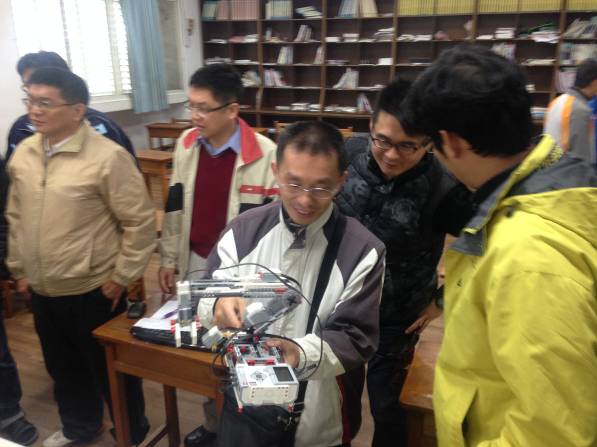 執行情形講師課程講解中一講師課程講解中一講師課程講解中一講師課程講解中一學員成品討論一學員成品討論一學員成品討論一學員成品討論一執行情形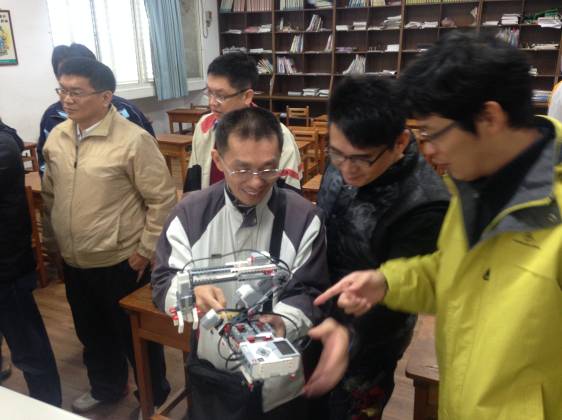 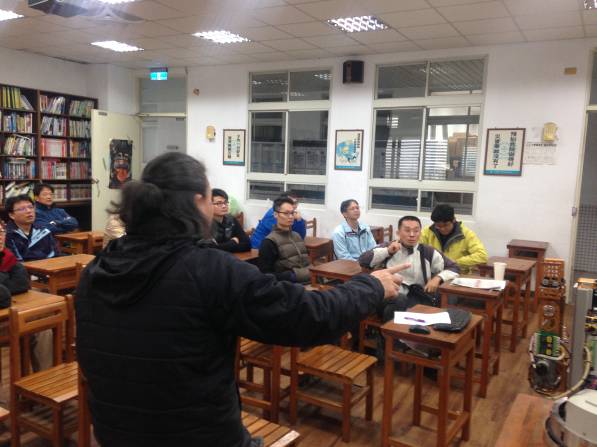 執行情形學員成品討論二學員成品討論二學員成品討論二學員成品討論二教師講解課程中二教師講解課程中二教師講解課程中二教師講解課程中二執行情形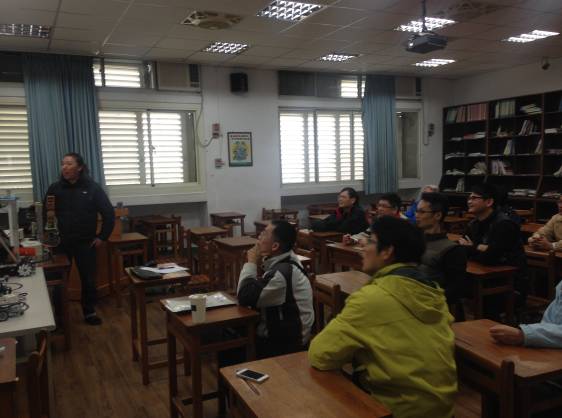 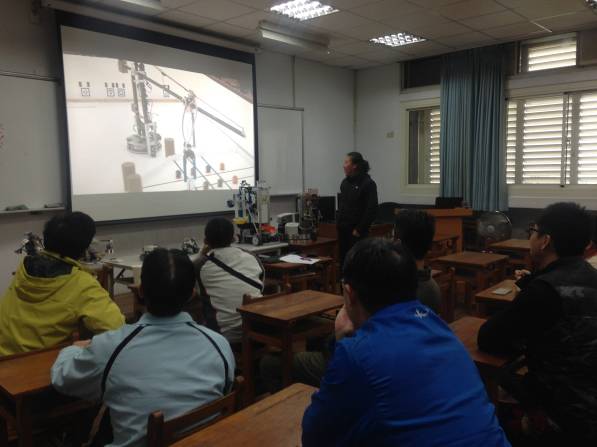 執行情形教師講解課程中三教師講解課程中三教師講解課程中三教師講解課程中三講師比賽影片觀摩講師比賽影片觀摩講師比賽影片觀摩講師比賽影片觀摩活動成果檢討活動成果檢討活動成果檢討活動成果檢討活動成果檢討活動成果檢討活動成果檢討活動成果檢討活動成果檢討遭遇困難遭遇困難遭遇困難無無無無無無處理情形處理情形處理情形改進建議改進建議改進建議無無無無無無總體評估總體評估總體評估■很好  □好  □普通  □再努力■很好  □好  □普通  □再努力■很好  □好  □普通  □再努力■很好  □好  □普通  □再努力■很好  □好  □普通  □再努力■很好  □好  □普通  □再努力